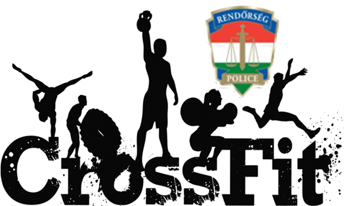 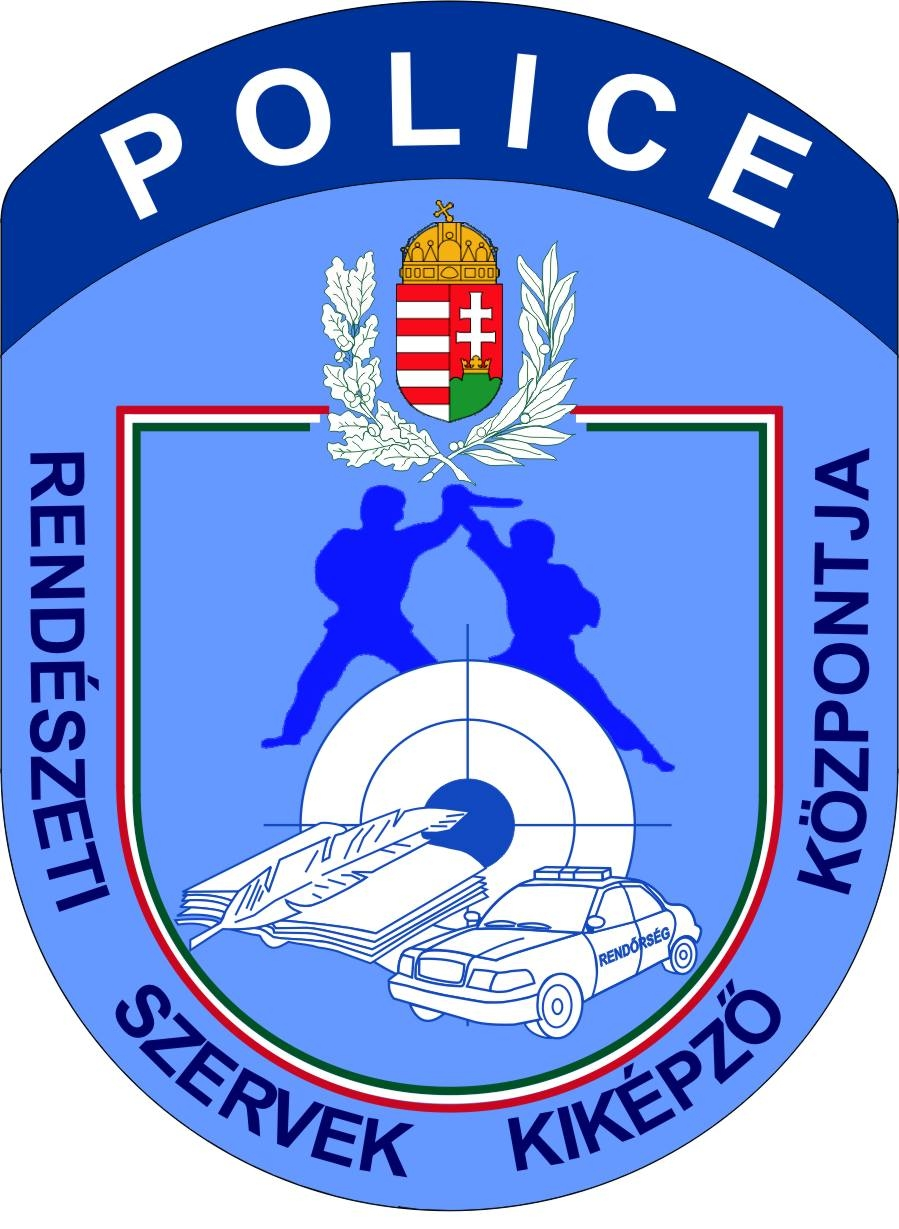 ORSZÁGOS RENDŐR CROSSFIT BAJNOKSÁG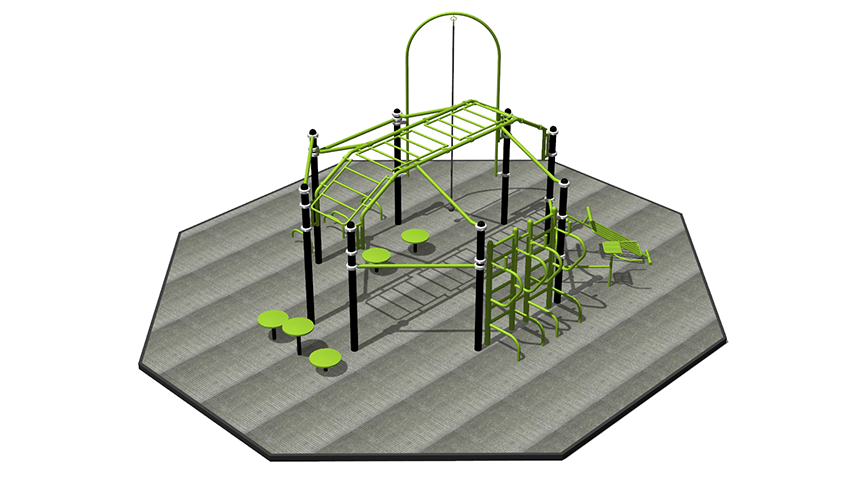 BUDAPEST2017. szeptember 26.V E R S E N Y K I Í R Á SA verseny célja:versenyzési, sportolási lehetőség biztosításával segíteni a rendőrség dolgozóinak fizikai aktivitását, ezzel elősegítve az egészségmegőrzést és az egészségfejlesztést,a sportmozgalom közösségformáló erejének felhasználásával sportbarátságok, munkakapcsolatok kialakítása, a rendőrséghez, a rendészeti pályához való kötödés elősegítése, megszilárdítása,az crossfit sportágban a szervezeti egységek közötti országos egyéni, és csapat rendőr bajnoki címek eldöntése,a szolgálati, illetőleg munkahelyi feladatokra és a kötelező fizikai állapotfelmérésekre való felkészülés elősegítése a sport eszközrendszerével.A verseny rendezője:	a ROKK Rendészeti Szervek Kiképző KözpontjaA verseny helyszíne:	Budapest, ROKK RSZKK Vágóhíd utcai objektuma	(1097 Budapest, Vágóhíd utca 11-13.)A verseny időpontja:	2017. szeptember 26.	A verseny fővédnöke: 	Papp Károly r. altábornagy, rendőrségi főtanácsos, országos rendőrfőkapitány A verseny védnöke: 	Dr. univ. Dsupin Ottó r. dandártábornok, rendőrségi főtanácsos, ROKK igazgatóA verseny sportszakmai védnöke:	Vincze P. Márton, ROKK RSZKK vezetőjeA szervezőbizottság elnöke:	dr. Kurucz Sándor c. r. alezredes, rendőrségi főtanácsos, ROKK RSZKK osztályvezetőjeA szervezőbizottság titkára:  Hortobágyi Gábor c. r. alezredes, ROKK RSZKK    osztályvezető-helyettesA versenybíróság elnöke:	Váradi Tamás r. szds.A verseny résztvevői:az Országos Rendőr-főkapitányság (beleértve a ROKK, a NOK és NEBEK),az önálló indulási jogosultsággal rendelkező Készenléti Rendőrség és a Repülőtéri Rendőr Igazgatóság,a 19 megyei rendőr-főkapitányság és a Budapesti Rendőr-főkapitányság,A Bajnokságokra nevezhetőek az indulásra jogosult szervek hivatásos, kormánytisztviselői, köztisztviselői, közalkalmazotti, igazságügyi alkalmazott, munkavállalói, valamint nyugalmazott állományú tagjai. A Bajnokságokra történő nevezéseket mindenkor a rendezők által biztosított nevezési lapokon, a versenykiírásban meghatározottak szerint és határidőben kell megtenni. A Bajnokságokon indulók személyazonosságát mindenkor a helyszínen indulási feltételként kell ellenőrizni, a nevezést leadó szervezeti egységgel fennálló munkaviszonyáról pedig az adott szerv vezetőjének a nevezési lap aláírásával kell nyilatkoznia. A verseny jellege:	egyéni verseny, valamint szervek közötti összesített pontversenyVersenyszámok: férfi és női egyéni bajnokság szervenként 3 férfi – ebből 1 fő 40 év feletti – és 1 női versenyző részvételével.Versenyszabályok: a feladatok szakleírását az 1. számú melléklet tartalmazza.A verseny a BeStrong Kondipark Kompakt Kondipark (70 m2-es kondipark variáció) pályáján kerül megrendezésre. (http://www.kondipark.hu/kondipark-variaciok/kompakt-kondipark-70-negyzetmeteres-kondipark-variacio)A verseny lebonyolítása: 	 A versenyzők az előzetes sorsolásnak megfelelő sorrendben kezdik a feladatok végrehajtását. A 7 állomáspontból álló feladatsor leküzdése időméréssel történik.  10 perc pihenőt követően a 8. feladat végrehajtása külön időméréssel történik. Ezután – 2 perc újabb pihenőt követően – kerül végrehajtásra a 9. feladatat, amelynek végrehajtási ideje 1 perc. Az nyer, aki a legrövidebb idő alatt, szabályos végrehajtással teljesíti az 1-9 feladatot. (a 9. feladatban végrehajtott ismétlésszám az összidőből  0,5 sec levonást jelent ismétlésenként.)A versenypályán a feladatok szabályos végrehajtását versenybírók felügyelik. A szabálytalan gyakorlatok nem kerülnek értékelésre.A feladatok végrehajtását több alkalommal is meg lehet szakítani, ekkor a versenyző abbahagyhatja a gyakorlatot, és tetszőleges ideig pihenhet. (kivéve a férfiaknál a 2. számú, a hölgyeknél pedig az 1. sz. feladatot, mert ezeknél a gyakorlatoknál ha a versenyző leesik a szerről, akkor újra kell kezdeni a gyakorlatot.)A pihenő időt követően, amikor a versenyző folytatni kívánja a gyakorlatot, újra a kiinduló pozícióból kell kezdenie a feladatot, melyet az előírt ismétlésszám teljesítéséig végez.Bármely feladat (kivéve a férfiak esetében 3. faladat, a hölgyek esetében a 2. feladatot nem lehet kihagyni) nem teljesítése esetén a versenyző továbbmehet, de 120 másodperc büntetést kap. A versenyző a teljesíteni nem kívánt feladatot az adott szer megérintésével és („KIHAGYOM!”) szóval jelzi.Az egyéni versenyben holtverseny esetén az 1-7. gyakorlat összeideje a meghatározó.Az összesített csapatverseny értékelése: a 3 férfi és 1 női versenyző által élért időeredmények összegzése alapján kerül meghatározásra. A legkisebb összidővel rendelkező csapat a végső győztes. Holtverseny esetén a női versenyző időeredménye dönt. Azon csapatok, amelyek nem felelnek meg a csapatindítás feltételeinek (például nem indítanak 4 fő versenyzőt, vagy nem rendelkeznek női versenyzővel) a szervek közötti összetett csapatversenyben utolsó eredményt elérő csapat utáni helyre kerülnek (több ilyen csapat esetén holtversenyben) besorolásra és az e helyezés után járó pontokat kapják.Költségek:	a rendezéssel kapcsolatos költségeket a ROKK RSZKK viseli. Az utazás és igény esetén a szállás költségei a résztvevő csapatokat terhelik. Felszerelés, öltözet:	Cipő viselése kötelező, kesztyű használata nem engedélyezett!Díjazás:	A női verseny, a férfi verseny és a 40 feletti férfi verseny I – III. helyezettjei érem, oklevél;  az összetett verseny I – III. helyezett csapata érem, oklevél, serleg, a IV – VI. helyezett csapatok oklevél díjazásban részesülnek.Előzetes nevezés: 	2017. szeptember 18-án 14:00 óráig a 3. sz. melléklet alapjánVégleges nevezés:                 a 4. sz. melléklet alapján, a helyszínenÓvás:	ha a verseny során óvásra kerül sor, azt írásban kell benyújtani a versenybíróság elnökének. Amennyiben a sportszakmai versenybíróság elnökének döntése ellen írásbeli fellebbezés történik, akkor a ROKK RSZKK képviselője, a versenybíróság elnöke és a szervezőbizottság vezetője 3 fős bizottságot alkot, mérlegeli a benyújtott óvást és dönt a vitás kérdésekben. A bizottság általi döntés ellen további fellebbezésnek helye nincs. Egyéb: A név szerinti nevezésen az állományilletékes parancsnoknak, vagy a nevében eljárni jogosult vezetőnek igazolnia kell, hogy az irányítása alá tartozó szerv állományának tagjai vesznek részt a rendezvényen!Információ, továbbá a versenykiírásban nem szabályozott kérdésekkel, és a bajnoksággal kapcsolatban:  Hortobágyi Gábor c. r .alez.  BM: 03-1-28-010  Bálint Levente c. r .őrgy.  BM: 03-1-28-017Budapest, 2017. szeptember „    „Szervezőbizottság1.számú melléklet:Feladatok leírása férfiaknak:Húzódzkodás (függésben karhajlítás-nyújtás)Ismétlésszám: 15xKiinduló helyzet: Nyújtott karú függés a rúdon Karhajlítás addig, amíg az áll a rúd vonala fölé nem kerül, majd karnyújtás kiinduló helyzetbe. (kipping és butterfly technika is engedélyezett)Függésben haladás létrán (Maxi létra)      Ismétlésszám: 1x      Kiinduló helyzet: Függés az első létrafokonA versenyző az első létrafoktól függésből indulva, minden létrafokot legalább az egyik kézzel megfogva, láb használata nélkül leküzdi a létrát. A mászás során kapaszkodni, támaszkodni a szer egyéb részein tilos.Futás 2X 16 kg-os súlyzóval kb. 100 méteres távolságonA versenyző a kijelölt helyről felveszi a súlyzókat, majd megteszi a kijelölt távot, és visszateszi őket a kijelölt helyre.FelülésIsmétlésszám: 30 xKiinduló helyzet: hanyattfekvés a hasizom erősítőn, a lapocka érinti a keretet, tenyerek keresztben a felkaron vagy a vállon (hátsó fekvőfüggés, térd és lábfej beakasztva)Felülés (törzsemelés) úgy, hogy a könyök érinti térdet, majd ereszkedés kiinduló helyzetbeLépegetésIsmétlésszám: 30XKiinduló helyzet: alapállás a 60 cm magas lépegető előttA lépegetőre mindkét lábbal fel kell lépni vagy ugrani úgy, hogy a térd-és csípőizületnek nyújtva kell lenni, majd visszalépés vagy ugrás kiinduló helyzetbe.TolódzkodásIsmétlésszám: 15xKiinduló helyzet: nyújtott támasz az állványon (dupla multifunkciós tréneren)Karhajlítás addig, míg az alkar és a felkar 90° vagy annál kisebb szöget zár be, majd karnyújtás kiinduló helyzetbe.Fekvőtámaszban karhajlítás-nyújtásIsmétlésszám: 20 XKiinduló helyzet: fekvőtámasz Karhajlítás addig, amíg a mellkas a földet nem éri és a kézfejek elemelkednek a földtől, majd karnyújtás kiinduló helyzetbe a törzset egyenesen tartva.Feladatok leírása nőknek:Függésben haladás a nyújtón      Ismétlésszám: 1x      Kiinduló helyzet: Függés a rúdon, felső, zártfogás, az oszloptartó rudat érinti az egyik kézfej oldala és a test oldala.A versenyző függésben „támlázva” végighalad a rúdon úgy, hogy a túloldalon érinti a kézfej oldala a hálótartó oszlopot a rúd meghosszabbításában. Ezt követően a másik kéz hozzáfog a hálótartó oszlopot már érintő kéz mell, és a test oldalának is kell érintenie a hálótartó oszlopot.Futás 2X 8 kg-os súlyzóval kb. 100 méteres távolságonA versenyző a kijelölt helyről felveszi a súlyzókat, majd megteszi a kijelölt távot, és visszateszi a vasalókat a kijelölt helyre.FelülésIsmétlésszám: 30 xKiinduló helyzet: hanyattfekvés a hasizom erősítőn, a lapocka érinti a keretet, tenyerek keresztben a felkaron vagy a vállon (hátsó fekvőfüggés, térd és lábfej beakasztva)Felülés (törzsemelés) úgy, hogy a könyök érinti térdet, majd ereszkedés kiinduló helyzetbeLépegetésIsmétlésszám: 20XKiinduló helyzet: alapállás a 50 cm magas lépegető előttA lépegetőre mindkét lábbal fel kell lépni vagy ugrani úgy, hogy a térd-és csípőizületnek nyújtva kell lenni, majd visszalépés vagy ugrás kiinduló helyzetbe.Tolódzkodás (támaszban karhajlítás-nyújtás)Ismétlésszám: 10xKiinduló helyzet: nyújtott támasz az állványon (dupla multifunkciós tréneren), lábszártámasz a meghatározott létrafokon.Karhajlítás addig, míg az alkar és a felkar 90° vagy annál kisebb szöget zár be, majd karnyújtás kiinduló helyzetbe.Fekvőtámaszban karhajlítás-nyújtásismétlésszám: 10 XKiinduló helyzet: fekvőtámasz Karhajlítás addig, amíg a mellkas a földet nem éri és a kézfejek elemelkednek a földtől, majd karnyújtás kiinduló helyzetbe a törzset egyenesen tartva.„Ausztrál” húzódzkodás (fekvőfüggésben karhajlítás-nyújtás)Ismétlésszám: 10xKiinduló helyzet: mellső fekvőfüggés a rúdon , sarok a talajonKarhajlítás addig, amíg a mellkas nem érinti a rudat, majd karnyújtás kiinduló helyzetbe.Feladat mindkét nem részére:Traktorgumi forgatás       Ismétlésszám: 1x       Kiinduló helyzet: alapállás gumi mögött      A kijelölt 20 m hosszú területen a gumit átforgatni. Forgatások száma nincs meghatározva. A feladat végrehajtása akkor ér véget, ha a gumi bármelyik része érinti a célvonalat.Military press (katonai nyomás) Férfiak: 24 kg-s kettlebell,, nők 12 kg-os kettlebell     Ismétlésszám: meghatározott idő alatt maximális ismétlésszám     Idő: 60 másodperc     Kiinduló helyzet: alapállás a kettlebell mögött     Egy felrántás után (ököl áll alatt, a kettlebell füle mellkas magasságban) nyomás karnyújtással magastartásba, majd a kettlebell visszaengedése a felrántás utáni helyzetbe. Láblökés nem engedélyezett!2.számú melléklet:P R O G R A M 2017. szeptember 26.. (kedd)08.35-óráig	REGISZTRÁCIÓ 08.40	TECHNIKAI ÉRTEKEZLET09.00 	ÜNNEPÉLYES MEGNYITÓ 09.30-tól	VERSENY 12.00 – 14.00	EBÉD FOLYAMATOSAN16.00	E R E D M É N Y H I R D E T É S kb. 16.30	HAZAUTAZÁS3. számú melléklet:Visszaküldendő: 2017. szeptember 18. 14.00 óráig                        	Email: hortobagyig@rokk.police.hu           ELŐZETES NEVEZÉSI LAP                   a 2017. szeptember 26-án Budapesten megrendezendő                                Országos Rendőr Crossfit Bajnokságra A ………………………………………………………………………. szervcsapata benevez a fenti rendezvényre.Kelt: ………………………..,  2017.  szeptember hó ….. nap                                                                 ………………………………                                                                 csapatvezető neve, aláírása                                                                  Tel. szám:4. számú melléklet:VÉGLEGES NEVEZÉSI LAP.....................................................................................................................................                       benevezi csapatát az Országos Rendőr Crossfit Bajnokságra. Csapatvezető neve: …………………………………………………………………………Mobiltelefon:……………………………………………. Csapatnévsor:……………………   2017.   ……………….					.P. H      …………………………………………………….  állományilletékes parancsnok                                                                                         NévRendfokozatSzületési dátum